Bulletin for Monday, March 26, 2018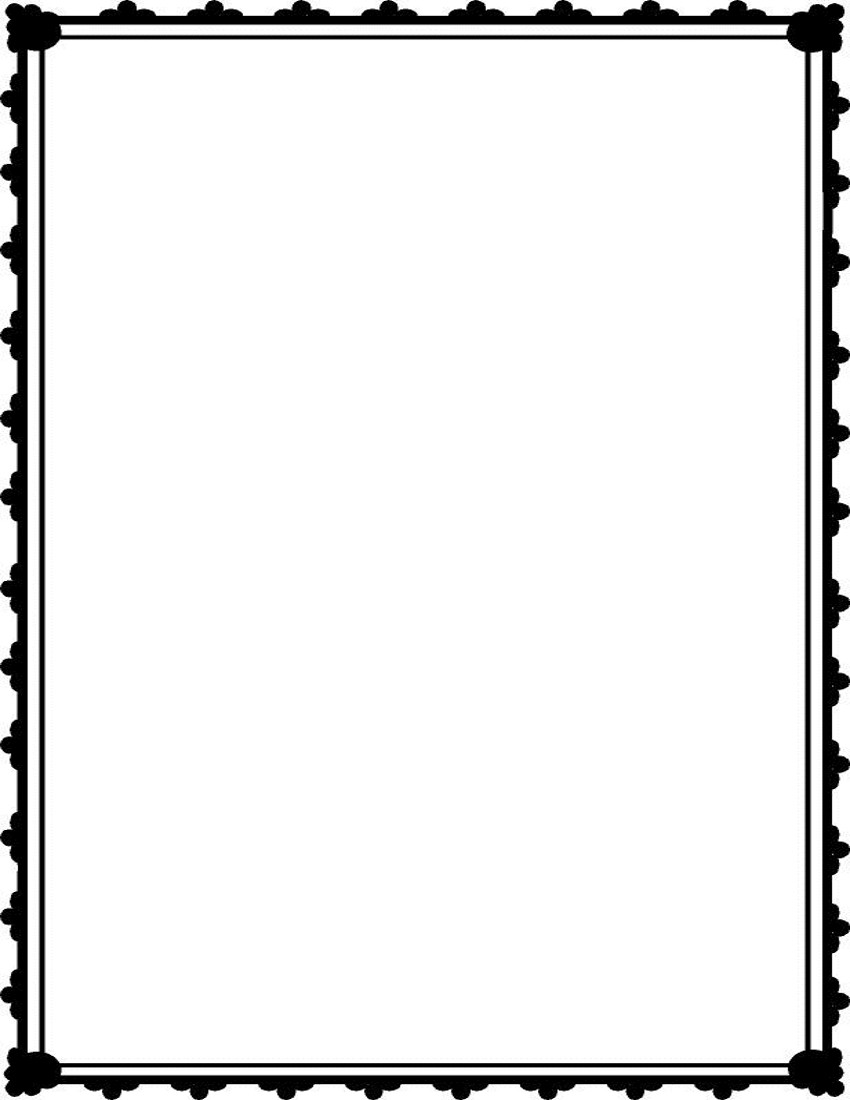 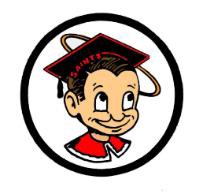 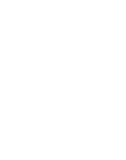 GENERALReminder to all students and staff;  The parking area on Camino Colegio (in front of the Admin building) is reserved for visitors and guests and is a designated 1-hour parking, also the (gated visitor parking on Camino Colegio) is ONLY for visitors.  Please do not park in this area, your vehicle may be cited.Are you and your friends interested in spending a school day painting windows together in the community? No experience needed! This opportunity is open to all Santa Maria High School students. Please see Ms. Provost-222, Ms. Goldin-101, or Mr. Farnsworth-231 for more information!Attention OTCR Students:  Please report to room 235 at Lunch or After School on a daily basis until you have completed all of your OTCR courses. Failure to do so may affect your Graduation status.Attention all students who are interested in taking the ASVAB test.  Testing will occur on campus, TODAY after school.  Please sign up with Ms. Washington in the Career Center.CLUBSKey Club meeting this Wednesday at lunch in room 355.  We hope to see all members there.CE’ENI members, don’t forget our meeting for this week is tomorrow, Tuesday at lunch in room 234. See you there!Attention Alpine Club Students:  We will meet at lunch on Tuesday in Mrs. Hennings room.SPORTSSanta Maria High School - Go, Saints!